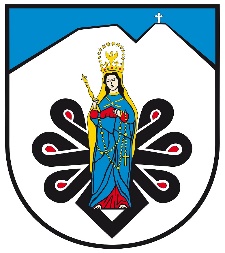             Starosta Tatrzański             ul. Chramcówki 15                                 34- 500 Zakopane___________________________________________________________________________Sprawozdanie za 2020 rokNa podstawie art. 7 ust. 3 rozporządzenia (WE) Nr 1370/2007 Parlamentu Europejskiego i Rady z dnia 23 października 2007 r. dotyczącego usług publicznych w zakresie kolejowego 
i drogowego transportu pasażerskiego oraz uchylającego rozporządzenia   Rady (EWG) nr 1191/69 i EWG nr 1107/70 podaje się do publicznej wiadomości następujące informacje dotyczące umów nr 01/ 2020, 02/ 2020, 03/ 2020 z dnia 03-12.2020 r. o świadczenie usług w zakresie publicznego transportu zbiorowego osóbNazwa podmiotu zawierającego umowę, jego struktura własności i, w odpowiednich        przypadkach, nazwa podmiotu lub podmiotów sprawujących kontrolę prawną:Umowa 01/ 2020 została zawarta z przedsiębiorcą:  „Majer Transport Osobowy” Wojciech Majerczyk34-520 Poronin ul. Stasikówka 57 REGON: 490733119, NIP 7361297976.okres obowiązywania umowy o świadczenie usług publicznych          Umowa zawarta w dniu 03 grudnia 2020r. o świadczenie usług w zakresie publicznego transportu zbiorowego osób obejmuje okres od 07 grudnia 2020 roku do 31 grudnia 2020 roku.opis usług transportu pasażerskiego, jakie mają być świadczone           W ramach umowy mają być świadczone powiatowe przewozy pasażerskie. 
Przewozy te będą realizowane na obszarze Powiatu Tatrzańskiego. Wielkość rocznej pracy eksploatacyjnej – 10800 wkm.         Zgodnie z przyjętą ofertą Operatora, strony przyjmują do rozliczenia cenę maksymalną dopłaty do jednego wozokilometra w wysokości 3,35 zł przez cały okres, na który zawarta została niniejsza umowa.Umowa 02/ 2020 została zawarta z przedsiębiorcą:  „Tatry Bus”  Transport Osobowy Żegleń Jan34-407  Ciche Ratułów 250cREGON: 492914090,  NIP 7351035105okres obowiązywania umowy o świadczenie usług publicznych          Umowa zawarta w dniu 03 grudnia 2020r. o świadczenie usług w zakresie publicznego transportu zbiorowego osób obejmuje okres od 07 grudnia 2020 roku do 31 grudnia 2020 roku.opis usług transportu pasażerskiego, jakie mają być świadczone           W ramach umowy mają być świadczone powiatowe przewozy pasażerskie. 
Przewozy te będą realizowane na obszarze Powiatu Tatrzańskiego. Wielkość rocznej pracy eksploatacyjnej – 6225 wkm.         Zgodnie z przyjętą ofertą Operatora, strony przyjmują do rozliczenia cenę maksymalną dopłaty do jednego wozokilometra w wysokości 3,35 zł przez cały okres, na który zawarta została niniejsza umowa.Umowa 03/ 2020 została zawarta z przedsiębiorcą:  Przewóz Osób Stanisław Migiel”34-531 Murzasichle Małe Ciche 39REGON:490577205,  NIP 7361059136.okres obowiązywania umowy o świadczenie usług publicznych          Umowa zawarta w dniu 03 grudnia 2020r. o świadczenie usług w zakresie publicznego transportu zbiorowego osób obejmuje okres od 07 grudnia 2020 roku do 31 grudnia 2020 roku.opis usług transportu pasażerskiego, jakie mają być świadczone           W ramach umowy mają być świadczone powiatowe przewozy pasażerskie. 
Przewozy te będą realizowane na obszarze Powiatu Tatrzańskiego. Wielkość rocznej pracy eksploatacyjnej – 2250 wkm.         Zgodnie z przyjętą ofertą Operatora, strony przyjmują do rozliczenia cenę maksymalną dopłaty do jednego wozokilometra w wysokości 3,34 zł przez cały okres, na który zawarta została niniejsza umowa.Opis parametrów rekompensaty finansowejCena dopłaty do jednego wozokilometra ma charakter ryczałtowy i nie uwzględnia kosztów ulg ustawowych, kosztów Operatora i ryzyka Operatora związanych z mogącymi wystąpić w okresie obowiązywania umowy zmianami warunków, w szczególności inflacji i wzrostu cen, płac i wszelkich kosztów ponoszonych przez Operatora w związku z wykonywaniem. Cena dopłaty do jednego wozokilometra określona w ust.1 nie może ulec zmianie w trakcie trwania umowy za wyjątkiem przypadków określonych w § 12 ust.1, pkt2. Wysokość dopłaty za prowadzoną komunikację na przedmiotowych liniach użyteczności publicznej obliczana jest z uwzględnieniem wzoru: RF = K – P – D – W + RZ  gdzie: RF – Dopłata w danym Okresie Rozliczeniowym; K – koszty, o których mowa w ust. 3, poniesione w danym Okresie Rozliczeniowym;P – wpływy z biletów osiągnięte w danym Okresie Rozliczeniowym;D - równowartość kwoty rekompensaty z tytułu utraconych przychodów, 
w związku        ze stosowaniem ustawowych uprawnień do ulgowych przejazdów w publicznym transporcie        zbiorowym równa stracie z tytułu stosowania ulg ustawowych,        poniesionej w danym Okresie RozliczeniowymW – wszystkie pozostałe dodatnie wpływy finansowe wygenerowane w związku ze świadczeniem          usług stanowiących przedmiot UmowyPrzez koszty poniesione w związku ze świadczeniem usług stanowiących przedmiot Umowy rozumie się wyłącznie koszty bezpośrednio i faktycznie poniesione w związku ze świadczeniem usług stanowiących przedmiot Umowy, a w szczególności: 1) koszty kierowców autobusów; 2) koszty taboru (autobusów); 3) koszty eksploatacyjne (w tym koszty paliwa); 4) koszty dostępu do przystanków (dworców) i dróg, wykorzystywanych w ramach realizacji zamówienia; 5) pozostałe koszty bezpośrednie;Cele w zakresie jakości, takie jak punktualność i niezawodność oraz stosowane kary       pieniężne.Zgodnie z umową Operator został zobowiązany w szczególności do:dokonywania odprawy podróżnych i bagażu,zapewnienia podróżnym odpowiednich warunków bezpieczeństwa i higieny oraz wygody i należytej obsługi, sprawnego funkcjonowania urządzeń i podzespołów zainstalowanych w pojazdach, w szczególności sprawności urządzeń grzewczych i wentylacyjnych, drzwi i okien, a także utrzymania czystości taboru wewnątrz i na zewnątrz. Za tabor czysty uznaje się pojazd umyty (od zewnątrz i wewnątrz), zamieciony, z czystymi szybami i fotelami. Szyby uszkodzone poprzez porysowanie ostrymi narzędziami oraz trwale zamalowane (farbami uniemożliwiającymi ich zmycie bez uszkodzenia szyby) nie są traktowane jako brudne,podejmowania działań ułatwiających korzystanie ze środków transportu osobom niepełnosprawnym i osobom o ograniczonej zdolności ruchowej, w tym również poruszającym się na wózkach inwalidzkich oraz osobom podróżującym z wózkami dziecięcymi,podnoszenia jakości usług oraz wprowadzania do wykorzystywanego taboru nowoczesnych rozwiązań technicznych, w miarę posiadanych możliwości oraz po uzgodnieniu z Organizatorem i uzyskaniu jego zgody,zapewnienia, w razie konieczności, przewozu zastępczego zgodnie z art. 18 ust. 1 ustawy z dnia 15 listopada 1984 r. - Prawo przewozowe,informowania Organizatora o odwołaniu kursu lub wprowadzaniu okresowych zmian 
w kursowaniu autobusów, bez konieczności uzgodnienia, z uwagi na przyczyny techniczne związane z infrastrukturą lub wymuszone warunkami atmosferycznymi, najpóźniej do godz. 9:00 następnego dnia roboczego po dniu, w którym doszło do wprowadzenia tych ograniczeń – drogą elektroniczną na adres: mkuruc@ugbt.plwykonania obowiązku, o którym mowa w art. 46 ust. 1 pkt 3, 6 oraz 9 Ustawy,podawania rozkładu jazdy do publicznej wiadomości, w szczególności w sposób określony w § 11 ust. 1 Rozporządzenia Ministra Transportu Budownictwa i Gospodarki Morskiej z dnia 10 kwietnia 2012 r. w sprawie rozkładów jazdy (t.j. Dz. U. z 2018 r. poz. 202),ogłaszania w autobusach, którymi realizowany jest przedmiot Umowy, wszelkich informacji wskazanych przez Organizatora. Bez pisemnej zgody Organizatora Operator nie może umieszczać w tych pojazdach żadnych reklam i innych informacji, za wyjątkiem informacji których zamieszczenie w pojeździe jest wymagane przepisami prawa, lub związanych bezpośrednio z realizacją przewozów stanowiących przedmiot Umowy (takich jak: wyciąg z cennika opłat lub taryfy, wyciąg z regulaminu przewozu osób, rozkład jazdy, informacja o zmianie trasy przejazdu) oraz informacji na temat usług przewozowych, o których mowa w  § 2 ust. 3 Umowy. Na zasadach i w granicach określonych w ustawie z dnia 7 października 1999 r. o  języku polskim (Dz. U. z 2019 r. poz.1480) i przepisach wykonawczych do tej ustawy, informacjom zamieszczonym w autobusach, powinien towarzyszyć przekład na język obcy, 
a w szczególności na język słowacki. bieżącego przekazywania do Organizatora wszelkich uwag i informacji dotyczących przewozów objętych Umową, w szczególności co do rozkładu jazdy, stanu napełnienia autobusów oraz własnych obserwacji lub wniosków mogących wpłynąć na usprawnienia systemu publicznego transportu zbiorowego w województwie małopolskim,wykorzystywania  autobusów, którymi Operator dysponuje, w sposób zapewniający    optymalną ilość miejsc zabezpieczającą przewiezienie szacowanej liczby podróżnych, 
w zależności od natężenia ruchu pasażerów;udzielania pasażerom informacji, na temat usług przewozowych, o których mowa w  § 2 ust. 3 Umowy.Operator zobowiązany jest do realizowania przewozów objętych Umową zgodnie 
z obwiązującym w danym dniu rozkładem jazdy, przy czym każdy przypadek odjazdu autobusu z przystanku przed czasem przewidzianym w obowiązującym w danym dniu rozkładzie jazdy z przyczyn leżących po stronie Operatora traktowany jest jako kurs niezrealizowany (nieuruchomiony). W takiej sytuacji na Operatora może zostać nałożona kara pieniężna, o której mowa w § 21 ust. 1 pkt 3 Umowy. W zakresie sprzedaży biletów, na zasadach określonych w przepisach obowiązujących 
w transporcie drogowym, Operator ma obowiązek:zorganizowania  sprzedaży i dystrybucji biletów, z zapewnieniem co najmniej sprzedaży biletów przez obsługę autobusów, wyposażoną w kasy rejestrujące; honorowania wszystkich ustawowych uprawnień do ulgowych przejazdów środkami publicznego transportu zbiorowego w regularnych przewozach osób w transporcie drogowym, właściwych dla danego rodzaju komunikacji,kontroli ważności biletu lub sprzedaży biletu niezwłocznie po wejściu pasażera do autobusu, każdorazowego sprawdzania dokumentu uprawniającego pasażera do zakupu i przejazdu 
na podstawie biletu ulgowego,przestrzegania przepisów o kasach rejestrujących, a w szczególności wydawania zgodnie z tymi przepisami potwierdzenia wniesienia opłaty w postaci biletu, zgodnie z art. 18b ust. 1 pkt 4 ustawy o transporcie drogowym, wystawiania biletów zawierających wymagane prawem informacje, w szczególności:nazwę Operatora;relację lub strefę przejazdu;wysokość należności za przejazd;zakres uprawnień pasażera do ulgowego przejazdu;dane osobowe pasażera – jeżeli jest to niezbędne dla Operatora lub Organizatora.Jeżeli bilet ma formę elektroniczną, powyższe dane i informacje zapisywane są w jego pamięci,egzekwowania od innego podmiotu sprzedającego bilety na jego rzecz zachowania wymagań, określonych w ust. 3 pkt 5 i 6,prowadzenia ewidencji zapisów kas rejestrujących oraz wydruków biletów ulgowych,umieszczenia kasy rejestrującej w każdym pojeździe skierowanym do wykonania przedmiotu Umowy, przechowywania przez okres 5 lat we własnym archiwum, gwarantującym zabezpieczenie przed zniszczeniem lub utratą przechowywanych danych, następujących dokumentów: wydruków kas rejestrujących, oraz elektronicznych nośników ze zarchiwizowanymi danymi dotyczącymi świadczenia usług stanowiących przedmiot Umowy,udostępnienia pracownikom Organizatora wydruków, archiwów sprzedaży i raportów dokumentujących sprzedaż wszystkich rodzajów biletów, jak również materiałów źródłowych, na podstawie których wydawane są bilety ulgowe,przekazania Organizatorowi, w formie pisemnej, wykazu kas rejestrujących, 
wraz z potwierdzeniem nadania numeru ewidencyjnego przez właściwego naczelnika urzędu skarbowego, najpóźniej w dniu rozpoczęcia sprzedaży biletów za ich pomocą,powiadamiania Organizatora na piśmie o wszelkich zmianach w wykazie kas rejestrujących oraz przekazywania innych informacji i dokumentów mających wpływ na sposób realizacji Umowy w tym zakresie, nie później niż 14 dni od daty ich powstania.Operator ponosi odpowiedzialność cywilną wobec pasażerów i wobec Organizatora z tytułu niewykonania lub nienależytego wykonania umowy przewozu.Operator zobowiązany jest do honorowania, w ramach przewozów świadczonych na linii komunikacyjnej, o której mowa w § 2 ust. 1 Umowy, biletów innych operatorów i przewoźników wskazanych przez Organizatora. Zasady honorowania, o których mowa w zdaniu poprzednim, zostaną ustalone pomiędzy Operatorem a operatorami i przewoźnikami oraz zatwierdzone przez Organizatora.Operator zobowiązany jest do przedstawienia Organizatorowi do zatwierdzenia, regulaminu przewozu osób, w publicznym transporcie zbiorowym, w terminie 7 dni, od dnia zawarcia Umowy.Pojazdy, którymi wykonywane będą przez Operatora usługi stanowiące przedmiot Umowy, muszą być ubezpieczone zgodnie z wymaganiami wynikającymi z przepisów prawa. Operator obowiązany jest ponadto do posiadania ubezpieczenia od odpowiedzialności cywilnej z tytułu wykonywanej działalności (w pełnym zakresie odpowiedzialności wobec pasażerów z tytułu niewykonania lub nienależytego wykonania usług przewozowych oraz szkód osobowych i rzeczowych powstałych w związku z wykonywaniem usług przewozowych, także szkód komunikacyjnych), przy czym koszt ubezpieczenia ponosi OperatorKary umowne;	Poza przypadkami, w których przepisy prawa – w szczególności przepisy Ustawy i ustawy z dnia 6 września 2001 r. o transporcie drogowym – przewidują nałożenie przez właściwy organ kar pieniężnych za naruszenie obowiązków lub warunków wynikających z tych przepisów, Strony ustalają kary umowne w przypadku:odstąpienia od Umowy z przyczyn nieleżących po stronie Organizatora – 
w wysokości 5% maksymalnej kwoty brutto Wynagrodzenia, o której mowa w  § 14 ust. 8 pkt 1 Umowy,za brak przyjazdu autobusu na danym kursie w wysokości 200,00 zł (dwieście złotych), za każdy stwierdzony taki przypadek,za nieuzasadnione opóźnienie powyżej 10 minut w stosunku do rozkładu jazdy w wysokości 10,00 zł (dziesięć złotych), za każdy stwierdzony taki przypadek,za nieuzasadnione przyśpieszenie powyżej 2 minut w stosunku do rozkładu jazdy w wysokości 150,00 zł (sto pięćdziesiąt złotych), za każdy stwierdzony taki przypadek,za nieuzasadnione niezatrzymanie się na przystanku w wysokości 150,00 zł (sto pięćdziesiąt złotych), za każdy stwierdzony taki przypadek,za nieuzasadnioną zmianę trasy przejazdu w wysokości 150,00 zł (sto pięćdziesiąt złotych), za każdy stwierdzony taki przypadek,za nieterminowe podstawienie autobusu rezerwowego w przypadku awarii autobusu podstawowego (wyłączenia z ruchu) w wysokości 300,00 zł (trzysta złotych) za każdą rozpoczętą godzinę opóźnienia,za nieterminowe przekazanie faktury lub informacji o wpływach z biletów i kar w wysokości 50,00zł (pięćdziesiąt złotych) za każdy dzień zwłoki w stosunku do każdego z terminów określonych w § 2 ust.2 pkt 14) oraz § 3 ust. 7 niniejszej umowy,za każde stwierdzone podczas kontroli i potwierdzone protokółem nie wykonanie czynności związanych z umieszczeniem w widocznym miejscu w autobusach informacji, określonych w §2 ust.2 pkt 7 niniejszej umowy, w wysokości 50,00zł (pięćdziesiąt złotych), za każde stwierdzone podczas kontroli i potwierdzone protokółem nie wykonanie czynności związanych z utrzymaniem należytej dbałości o zewnętrzny i wewnętrzny wygląd autobusów podczas rozpoczęcia kursowania oraz zapewnienia ich czystości i właściwego stanu technicznego, w wysokości 10,00zł (dziesięć złotych), 